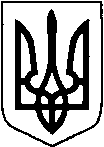 КИЇВСЬКА ОБЛАСТЬТЕТІЇВСЬКА МІСЬКА РАДАVІІІ СКЛИКАННЯСЬОМА    СЕСІЯ                               ПРОЕКТ               Р І Ш Е Н Н Я
24.06.2021                                    №    -07 -VIIІПро затвердження проекту землеустроющодо відведення земельних ділянокдля набуття права постійного користування, які розташовані на території Тетіївської міської ради                Розглянувши заяву релігійної організації «РЕЛІГІЙНА ОРГАНІЗАЦІЯ РІЗДВО БОГОРОДИЦІ ПАРАФІЇ С.СТАДНИЦЯ ТЕТІЇВСЬКОГО РАЙОНУ КИЇВСЬКОЇ ОБЛАСТІ КИЇВСЬКОЇ ЄПАРХІЇ / УКРАЇНСЬКА ПРАВОСЛАВНА ЦЕРКВА С.СТАДНИЦЯ ТЕТІЇВСЬКОГО РАЙОНУ КИЇВСЬКОЇ ОБЛАСТІ» та розроблений  ФОП ШАМРАЙ ДМИТРО ВОЛОДИМИРОВИЧ проект землеустрою щодо відведення земельних ділянок в постійне користування, керуючись пунктом 34 частиною 1 статті 26 Закону України «Про місцеве самоврядування в Україні», відповідно до статтей 12, 83, 92, 122, 123, 125, Земельного кодексу України, Закону України «Про землеустрій»,  міська рада в и р і ш и л а :1.Затвердити проект землеустрою щодо відведення земельної ділянки для набуття права постійного користування, яка розташована на території Тетіївської міської ради- Релігійній організації «РЕЛІГІЙНА ГРОМАДА РІЗДВО БОГОРОДИЦІ ПАРАФІЇ С.СТАДНИЦЯ ТЕТІЇВСЬКОГО РАЙОНУ КИЇВСЬКОЇ ОБЛАСТІ» с. Стадниця,вул. Шкільна, 1-А під землі громадської забудови для будівництва та обслуговування будівель громадських та релігійних організацій, площею 0,1300 га, кадастровий номер 3224686601:01:022:026.2.Надати в постійне користування земельну ділянку, яка розташована на території Тетіївської міської ради в межах населеного пункту с.Стадниця, вул. Шкільна, 1-А за рахунок земель комунальної власності Тетіївської міської ради   Релігійній організації «РЕЛІГІЙНА ОРГАНІЗАЦІЯ РІЗДВО БОГОРОДИЦІ ПАРАФІЇ С.СТАДНИЦЯ ТЕТІЇВСЬКОГО РАЙОНУ КИЇВСЬКОЇ ОБЛАСТІ КИЇВСЬКОЇ ЄПАРХІЇ/ УКРАЇНСЬКА ПРАВОСЛАВНА ЦЕРКВА С.СТАДНИЦЯ ТЕТІЇВСЬКОГО РАЙОНУ КИЇВСЬКОЇ ОБЛАСТІ» площею 0,1300 га, кадастровий номер 3224686601:01:022:0026.3.Релігійній організації «РЕЛІГІЙНА ОРГАНІЗАЦІЯ РІЗДВО БОГОРОДИЦІ ПАРАФІЇ С.СТАДНИЦЯ ТЕТІЇВСЬКОГО РАЙОНУ КИЇВСЬКОЇ ОБЛАСТІ КИЇВСЬКОЇ ЄПАРХІЇ/УКРАЇНСЬКА ПРАВОСЛАВНА ЦЕРКВА С.СТАДНИЦЯ ТЕТІВСЬКОГО РАЙОНУ КИЇВСЬКОЇ ОБЛАСТІ», звернутися до органів реєстрації для отримання витягу про державну реєстрацію.4.Контроль за виконанням даного рішення покласти на постійну депутатську комісію з питань регулювання земельних відносин, архітектури, будівництва та охорони навколишнього середовища (голова Крамар О.А.) Міський   голова                                                Богдан БАЛАГУРА